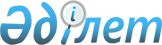 О переименовании улиц в селе ЮбилейноеРешение акима села Юбилейное Абайского района Карагандинской области от 21 мая 2018 года № 1. Зарегистрировано Департаментом юстиции Карагандинской области 31 мая 2018 года № 4793
      На основании подпункта 4) статьи 14 Закона Республики Казахстан от 8 декабря 1993 года "Об административно-территориальном устройстве Республики Казахстан", пункта 2) статьи 35 Закона Республики Казахстан от 23 января 2001 года "О местном государственном управлении и самоуправлении в Республике Казахстан" и с учетом мнения населения РЕШИЛ:
      1. Переименовать в селе Юбилейное, Абайского района, Карагандинской области следующие улицы:
      улицу Советская на улицу Сарыарқа;
      улицу Ленина на улицу Достық.
      2. Контроль за исполнением данного решения оставляю за собой.
      3. Настоящее решение вводится в действие по истечении десяти календарных дней после дня первого официального опубликования.
					© 2012. РГП на ПХВ «Институт законодательства и правовой информации Республики Казахстан» Министерства юстиции Республики Казахстан
				
      Аким села Юбилейное

Байтурсынов Е.Х.
